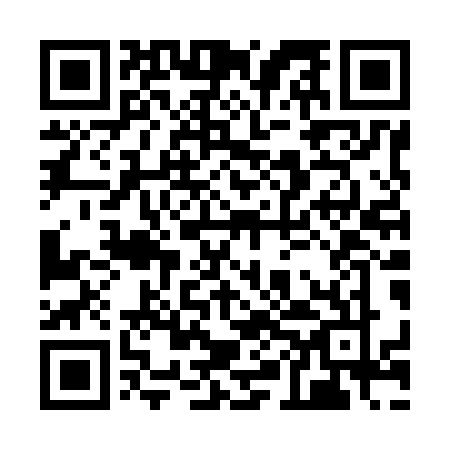 Ramadan times for Monze, ZambiaMon 11 Mar 2024 - Wed 10 Apr 2024High Latitude Method: NonePrayer Calculation Method: Muslim World LeagueAsar Calculation Method: ShafiPrayer times provided by https://www.salahtimes.comDateDayFajrSuhurSunriseDhuhrAsrIftarMaghribIsha11Mon5:005:006:1212:203:406:276:277:3512Tue5:015:016:1312:203:406:276:277:3413Wed5:015:016:1312:193:406:266:267:3314Thu5:015:016:1312:193:406:256:257:3315Fri5:015:016:1312:193:406:246:247:3216Sat5:025:026:1312:193:406:246:247:3117Sun5:025:026:1412:183:406:236:237:3018Mon5:025:026:1412:183:396:226:227:3019Tue5:025:026:1412:183:396:216:217:2920Wed5:025:026:1412:173:396:216:217:2821Thu5:035:036:1412:173:396:206:207:2722Fri5:035:036:1412:173:396:196:197:2623Sat5:035:036:1512:173:386:186:187:2624Sun5:035:036:1512:163:386:186:187:2525Mon5:035:036:1512:163:386:176:177:2426Tue5:035:036:1512:163:376:166:167:2327Wed5:045:046:1512:153:376:156:157:2328Thu5:045:046:1512:153:376:146:147:2229Fri5:045:046:1512:153:376:146:147:2130Sat5:045:046:1612:143:366:136:137:2031Sun5:045:046:1612:143:366:126:127:201Mon5:045:046:1612:143:366:116:117:192Tue5:045:046:1612:143:356:116:117:183Wed5:055:056:1612:133:356:106:107:174Thu5:055:056:1612:133:356:096:097:175Fri5:055:056:1712:133:346:096:097:166Sat5:055:056:1712:123:346:086:087:157Sun5:055:056:1712:123:346:076:077:158Mon5:055:056:1712:123:336:066:067:149Tue5:055:056:1712:123:336:066:067:1310Wed5:055:056:1712:113:336:056:057:13